香港河源社團總會  主辦         香港廣東社團總會     合辦香港民政事務局    香港青年事務委員會    贊助「飲水思源」－河源客家文化交流團活動簡介客家人是香港居民的重要組成，香港700萬人口中，客家人達200多萬，占人口近三分之一。為促進香港客家人的客家認同，借助『飲水思源－河源客家文化之旅』計劃，讓香港青年前往客家古邑河源市相互交流，增進香港青年對客家文化的認識，互相學習分享經驗，促使客家文化在香港地區得以傳承和發展，特由香港河源社團總會主辦、香港廣東社團總會合辦，民政事務局及青年事務委員會贊助，舉辦「飲水思源」－河源客家文化交流團。交流計劃於2018年8月2至5日舉行，擬招募香港青年到廣東省河源市交流及考察。現附上香港河源社團總會「飲水思源」- 河源客家文化交流團的相關宣傳資料，詳情請參閱附件，相關資料亦可在本會網站（www.heyuan1999.com）下載。如有任何查詢，可致電2381 9008或電郵至info@heyuan1999.com與本會秘書處程小姐聯絡。並頌  公祺！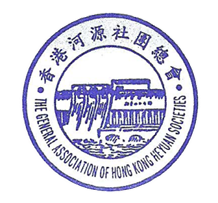 香港河源社團總會秘書處2018年6月9日贊助方：民政事務局及青年事務委員會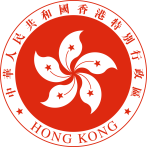 民政事務局在青年發展方面的政策目標是 - 推 動 多 元 卓 越 文 化 ， 為 不 同 志 向 的 青 年 人 ， 提 供 多 元 化 的 學 習 、 培 訓 和 個 人 發 展 機 會；鼓 勵 青 年 人 養 成 積 極 的 人 生 觀 和 正 面 的 社 會 意 識 ；加 深 他 們 對 香 港 和 國 家 發 展 的 認 識 ；擴 闊 他 們 的 國 際 視 野 ； 及讓 他 們 既 充 分 了 解 個 人 權 利 ， 也 樂 於 承 擔 對 社 會 的 義 務。民政事務局與青年事務委員會緊密合作，推行各項計劃，以期達到上述目標。民政事務局呼籲青年人積極參與各項計劃，並籲請非政府機構、學校、家長、私營機構共同努力，讓年青人盡顯才華，為香港的發展作出貢獻。民政事務局的詳細資料，載於www.hab.gov.hk。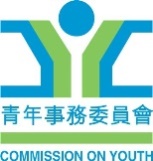 青年事務委員會（委員會）是一個非法定諮詢委員會，成員包括社會各界關心青年發展和直接參與青年事務工作的人士，以及有關政府部門代表。委員會希望凝聚社會力量，協助制定及推動有關香港青年發展的計劃及相關活動，以培養有視野、具創意、能領導、肯承擔的青年，成為日後香港的接棒人。委員會會就青年事務向政府提供意見，並舉辦或與團體合辦不同活動促進青年發展。委員會亦會就與青年相關的課題進行研究，為政府及服務青年的機構提供資料。委員會也為本港青年提供國際交流的機會，透過「青年內地交流資助計劃」及「青年內地實習資助計劃」資助社區團體舉辦青年內地交流團，和為青年提供前往內地實習的機會，以及制定「青年發展基金」的撥款準則等。委員會的詳細資料，載於www.coy.gov.hk。報名詳情：報名資格：年齡介乎12至29歲，持有有效香港永久居民身份證及有效港澳居民來往內地通行證的本港青少年（在2015至17年度期間沒有參加過青年內地交流資助計劃所贊助的活動）。活動費用：港幣100/人。截止報名時間：2018年7月10日。報名方式：申請者可於網上www.heyuan1999.com報名或下載報名表格，填妥后於截止報名時間或之前連同香港永久居民身份證副本、回鄉證副本及相片，傳真至 23819098或電郵至info@heyuan1999.com，請註明「河源客家文化交流團申請」（所有申請者須通過面試）。活動日程：詳細行程有待容後公佈，如有任何異議，香港河源社團總會保留最終決定權如有疑問，請於工作時間（09:00 – 18:00）致電2381 9008或電郵至info@heyuan1999.com與本會秘書處程小姐聯絡。香港河源社團總會「飲水思源」－河源客家文化交流團報名表格及回條（請於2018年7月10日或之前傳真至 2381 9098或電郵至info@heyuan1999.com)相關資料亦可在在本會網站www.heyuan1999.com查詢及下載。時間內容地點住宿/交通第1日瞭解河源風土人情、文化概況、生活習俗 第2日參觀歷史古跡、標志性建築或展覽館第3日欣賞城市迷人風景及夜景第4日遊覽風景區以及瞭解商業、經濟活動參加者姓名性別年齡聯繫電話聯繫電郵緊急聯繫人電話報名時間